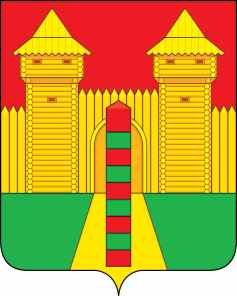 АДМИНИСТРАЦИЯ МУНИЦИПАЛЬНОГО ОБРАЗОВАНИЯ «ШУМЯЧСКИЙ РАЙОН» СМОЛЕНСКОЙ ОБЛАСТИФИНАНСОВОЕ УПРАВЛЕНИЕПРИКАЗ №54От  01.11. 2018 г. № 54Об утверждении Порядка проведения Финансовым управлением Администрации муниципального образования «Шумячский район» Смоленской области анализа осуществления главными распорядителями средств местного бюджета, главными администраторами доходов местного бюджета, главными администраторами источников финансирования дефицита местного бюджета внутреннего финансового контроля и внутреннего финансового аудитаВ соответствии с пунктом 4 статьи 157 Бюджетного кодекса Российской Федерации, Порядка осуществления главными распорядителями (распорядителями) средств местного бюджета, главными администраторами (администраторами) доходов местного бюджета, главными администраторами (администраторами) источников финансирования дефицита местного бюджета внутреннего финансового контроля и внутреннего финансового аудита, утвержденного постановлением Администрации муниципального образования «Шумячский район» Смоленской области от 24.12.2014 № 638п р и к а з ы в а ю:Утвердить прилагаемый Порядок проведения Финансовым управлением Администрации муниципального образования «Шумячский район» Смоленской области анализа осуществления главными распорядителями средств местного бюджета, главными администраторами доходов местного бюджета, главными администраторами источников финансирования дефицита местного бюджета внутреннего финансового контроля и внутреннего финансового аудитаНастоящий приказ вступает в силу со дня его подписания. Контроль за исполнением настоящего оставляю за собой.Начальник Финансового управления	Н.Г. ЗаходнаяУТВЕРЖДЕНприказом начальника Финансового управления	Администрации муниципального	образования «Шумячский район» Смоленской области от   01.11.2018 № 54Порядок проведения Финансовым управлением Администрации муниципального образования «Шумячский район» Смоленской области анализа осуществления главными распорядителями средств местного бюджета, главными администраторами доходов местного бюджета, главными администраторами источников финансирования дефицита местного бюджета внутреннего финансового контроля и внутреннего финансового аудитаОсновные положенияНастоящий Порядок определяет правила проведения Финансовым управлением Администрации муниципального образования «Шумячский район» Смоленской области (далее - Финансовое управление) анализа осуществления главными распорядителями средств местного бюджета, главными администраторами доходов местного бюджета, главными администраторами источников финансирования дефицита местного бюджета (далее - также – главные администраторы (администраторы) бюджетных средств) внутреннего финансового контроля и внутреннего финансового аудита (далее – анализ).Финансовое управление проводит анализ в целях оценки организации и осуществления главными администраторами (администраторами) бюджетных средств внутреннего финансового контроля и внутреннего финансового аудита.Проведение анализаФинансовое управление проводит анализ на основании :- данных отчетности (Приложение 1) главных администраторов бюджетных средств о результатах внутреннего финансового контроля и внутреннего финансового аудита, составляемой в соответствии с пунктами 6.2 и 6.3 раздела 6 Порядка осуществления главными распорядителями (распорядителями) средств местного бюджета, главными администраторами (администраторами) доходов местного бюджета, главными администраторами (администраторами) источников финансирования дефицита местного бюджета внутреннего финансового контроля и внутреннего финансового аудита, утвержденного постановлением Администрации муниципального образования «Шумячский район» Смоленской области от 24.12.2014 № 638 ( далее – Порядок № 638);- иных документов и информации, представленных главными администраторами (администраторами) бюджетных средств по запросам Финансового управления в целях проведения анализа.Финансовое управление ежегодно, не позднее 1 марта направляет в адрес главных администраторов бюджетных средств информационное письмо о необходимости представления в Финансовое управление в срок до15 марта отчетности о результатах внутреннего финансового контроля и внутреннего финансового аудита за отчетный календарный год.При необходимости Финансовое управление в течении календарного года направляет в адрес главных администраторов ( администраторов) запросы о представлении документов и информации, необходимых для проведения анализа .Финансовое управление осуществляет контроль на предмет:а) наличия у главных администраторов (администраторов) бюджетных средств локальных правовых актов:- в соответствии с которыми осуществляется внутренний финансовый контроль и внутренний финансовый аудит;утверждающих планы внутреннего финансового контроля и внутреннего финансового аудита;утверждающих порядок составления отчетности о результатах внутреннего финансового контроля и внутреннего финансового аудита;утверждающих форму регистров (журналов) внутреннего финансового контроля ;б) ежегодного размещения в установленный Порядком № 638 срок в информационно-телекоммуникационной сети Интернет на официальном сайте Администрации муниципального образования «Шумячский район» Смоленской области утвержденных планов внутреннего финансового контроля и внутреннего финансового аудита;в) информирования в установленный Порядком № 638 срок, главным администратором (администратором) бюджетных средств Финансового управления о проведении проверок по внутреннему финансовому контролю;г) направления главными администратороми (администраторами) бюджетных средств материалов проверки по внутреннему финансовому контролю в Финансовое управление, в правоохранительные органыв случае выявления действий (бездействия), содержащих признаки состава административного правонарушения, уголовного преступления;д) направления главными администратороми (администраторами) бюджетных средств документации по аудиторской проверке в Финансовое управление и , правоохранительные органы в случае наличия признаковнарушений бюджетного законодательства, в отношении которых отсутствует возможность их устранения ;ж) исполнения главным администратором (администратором) бюджетных средств предложений и рекомендаций Финансового управления по организации и осуществлению внутреннего финансового контроля и внутреннего финансового аудита.2.5.По решению начальника Финансового управления анализ проводится посредством внеплановых выездных проверок главных администраторов (администраторов) бюджетных средств.В случае выявления недостатков по результатам проведенного анализа Финансовое управление направляет главным администраторам (администраторам) бюджетных средств предложения и рекомендации по организации и осуществлению внутреннего финансового контроля и внутреннего финансового аудита.Подведение итогов проведенного анализа осуществляется ежегодно в срок до 15 апреля.. Требования к составлению и представлению отчетности о результатах проведения анализаОтчетность о результатах проведения анализа составляется и ежегодно представляется начальнику Финансового управления в срок до15 апреля .В отчетности о результатах проведения анализа отражается следующая информация:-о проведенном Финансовым управлением анализе;-об осуществленным в соответствии с пунктом 2.4. раздела 2 настоящего Порядка контроле;-о проведенных Финансовым управлением в соответствии с п. 2.5. раздела 2 настоящего Порядка выездных проверок главных администраторов (администраторов) бюджетных средств;-о направленных главным администраторам (администраторам) бюджетных средств предложений и рекомендаций по организации и осуществлению внутреннего финансового контроля и внутреннего финансового аудита и их исполнения.Приложение 1Руководитель      ___________________                                ___________________          ________________________                                (должность)                                                  (подпись)                            (расшифровка подписи)«______»____________________ 20___г.ОтчетОтчетОтчетОтчетО результатах внутреннего финансового контроляО результатах внутреннего финансового контроляО результатах внутреннего финансового контроляО результатах внутреннего финансового контроляПо состоянию на «__»____________20__ годаПо состоянию на «__»____________20__ годаПо состоянию на «__»____________20__ годаПо состоянию на «__»____________20__ годаНаименование главного администратора бюджетных средств___________________________________________________________________________________Наименование главного администратора бюджетных средств___________________________________________________________________________________Наименование главного администратора бюджетных средств___________________________________________________________________________________Наименование главного администратора бюджетных средств___________________________________________________________________________________Наименование бюджета________________________________________________________________________________Наименование бюджета________________________________________________________________________________Наименование бюджета________________________________________________________________________________Наименование бюджета________________________________________________________________________________Периодичность: квартальная,годовая___________________________________________________________________Периодичность: квартальная,годовая___________________________________________________________________Периодичность: квартальная,годовая___________________________________________________________________Периодичность: квартальная,годовая___________________________________________________________________Методы контроляКоличество выявленных недостатков(нарушений)Количество предложенных мер по устранению недостатков(нарушений), причин их возникновения, заключенийКоличество принятых мер, исполненных заключений12341.Самоконтроль2.Смежный контроль3.Контроль по подчиненности4.Контроль по подведомственностиИтого